REGISTROS FOTOGRÁFICOS ATIVIDADES REALIZADAS NO C. E. JOÃO LISBOA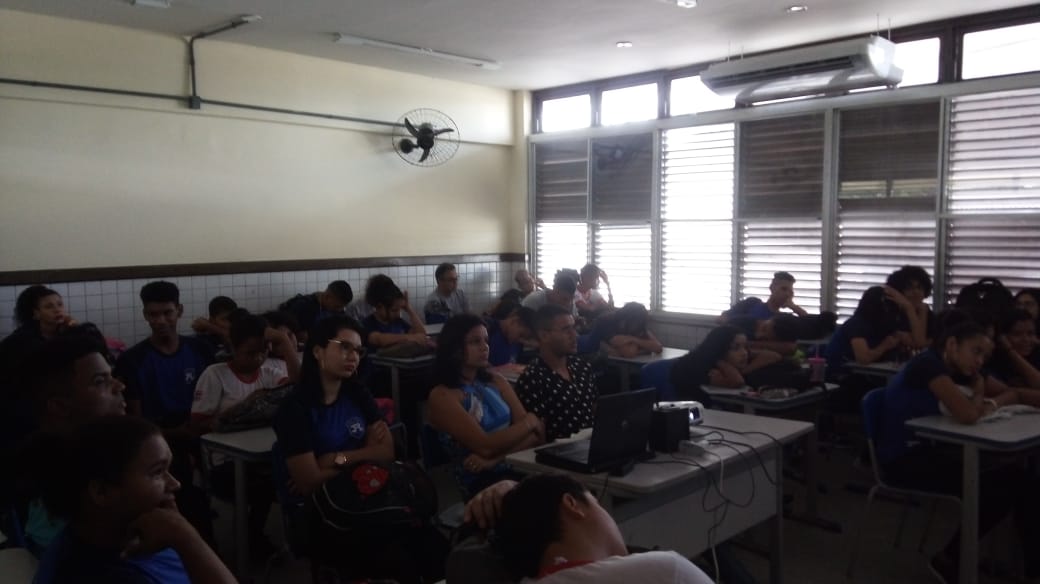 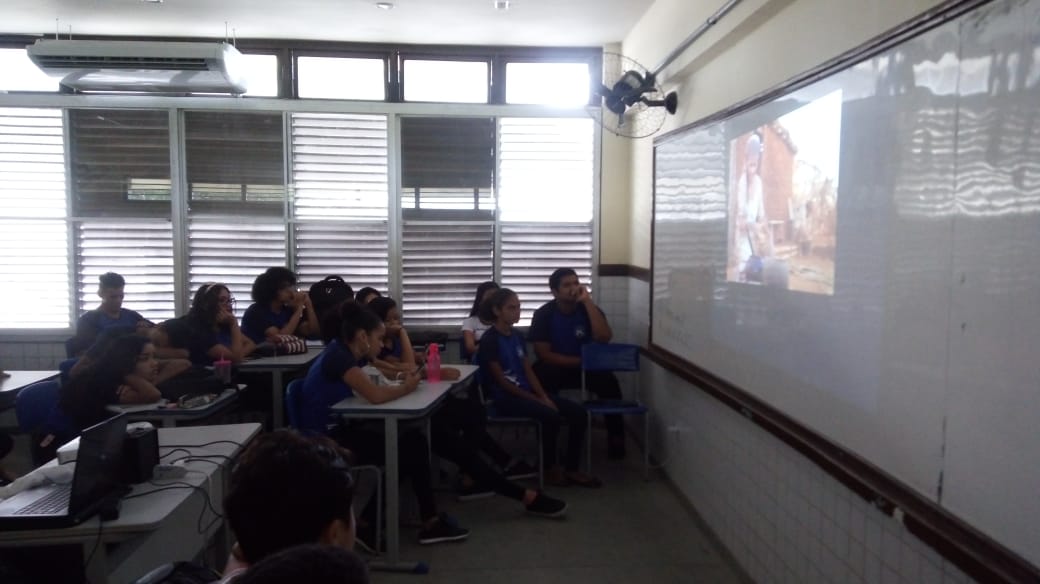 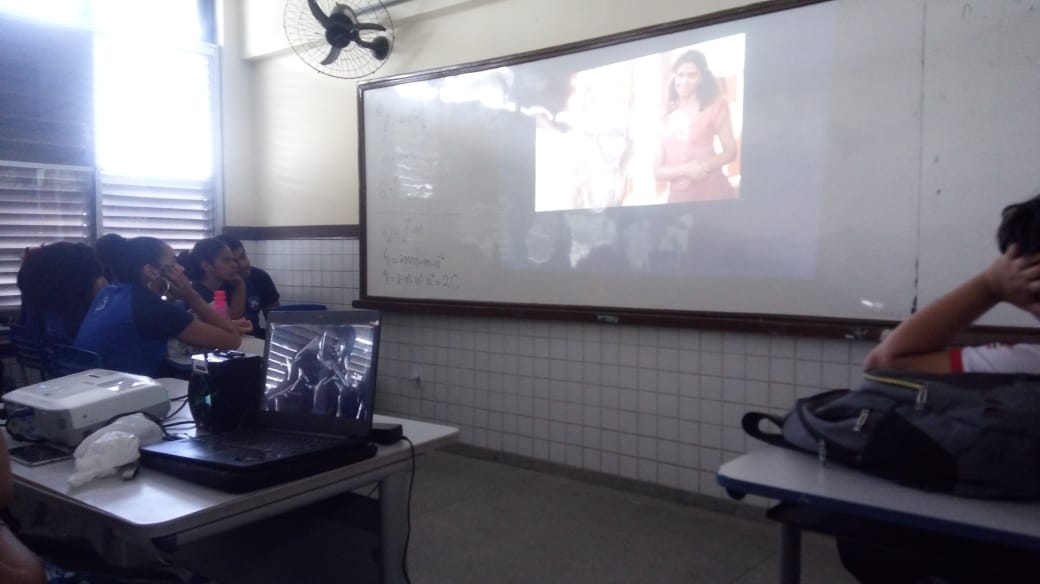 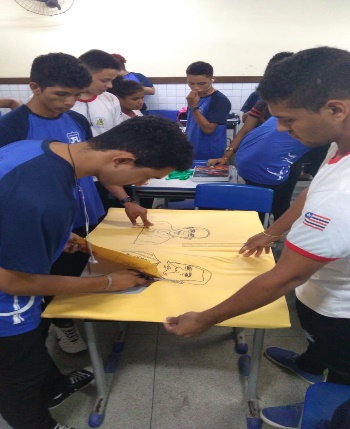 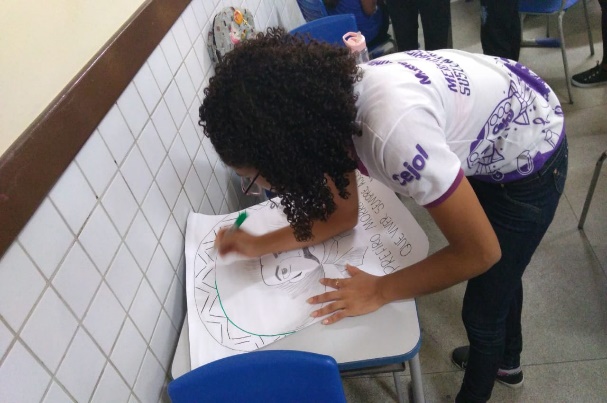 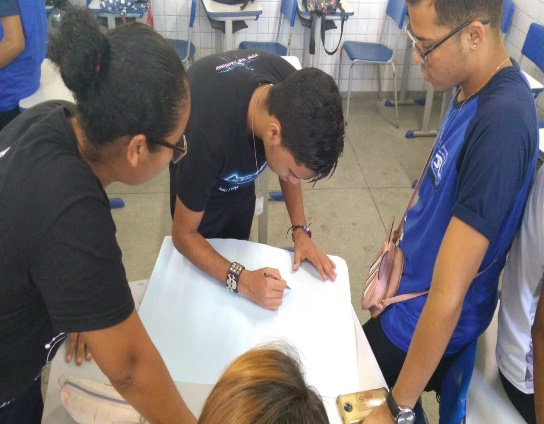 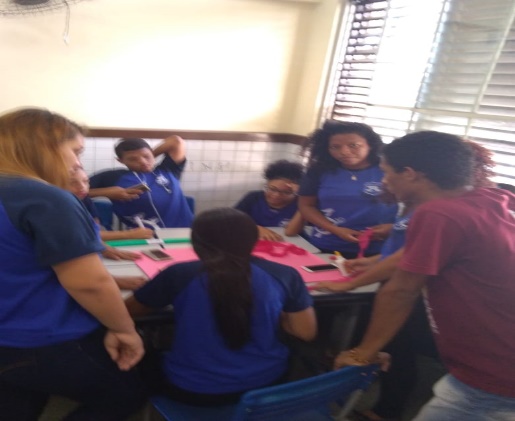 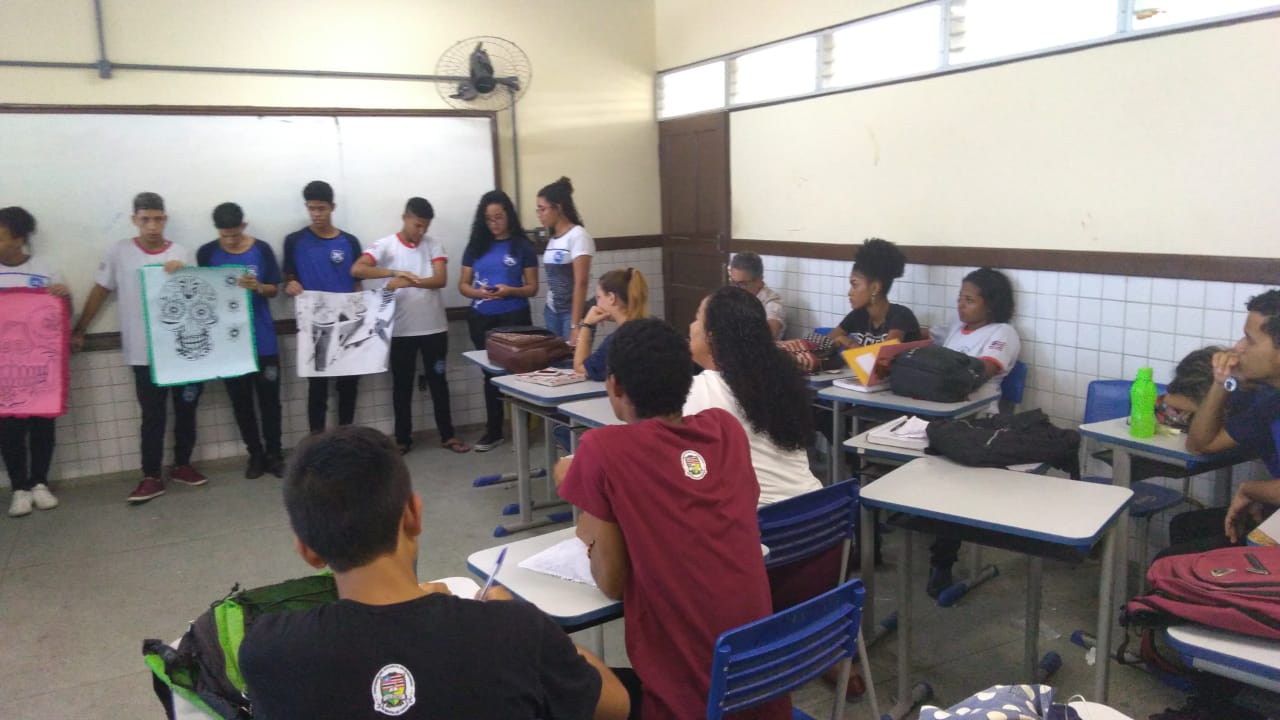 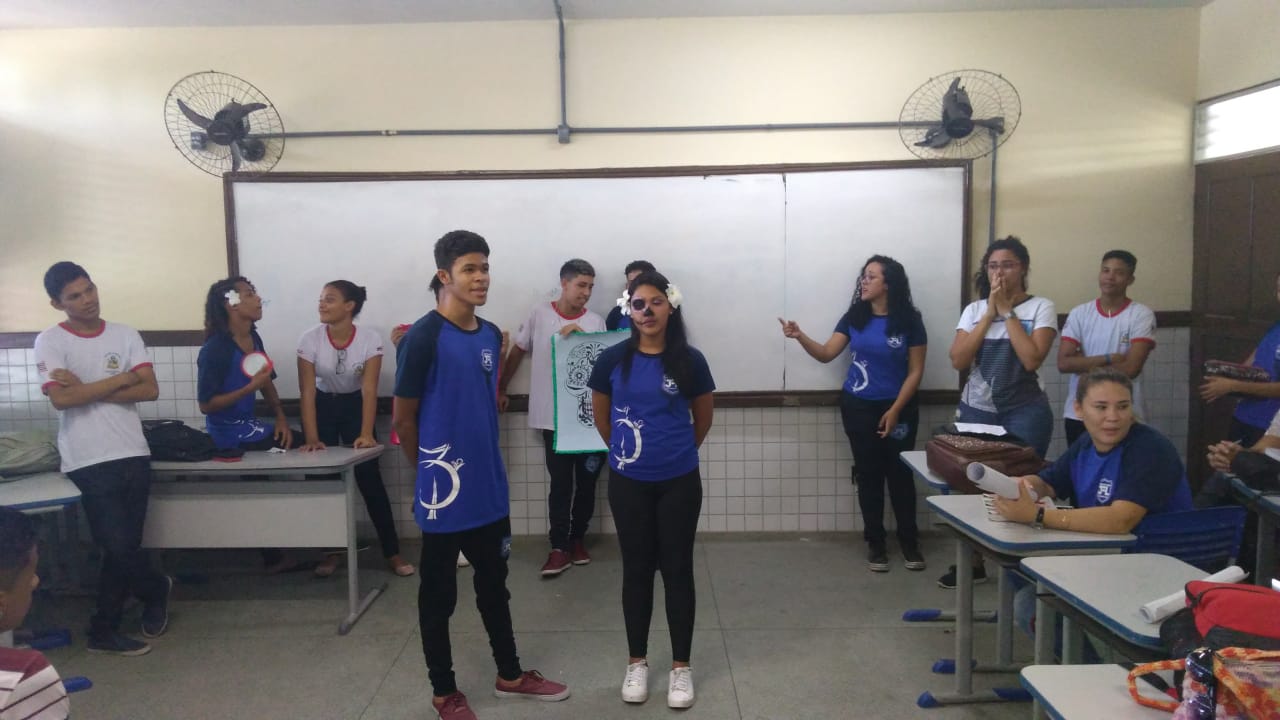 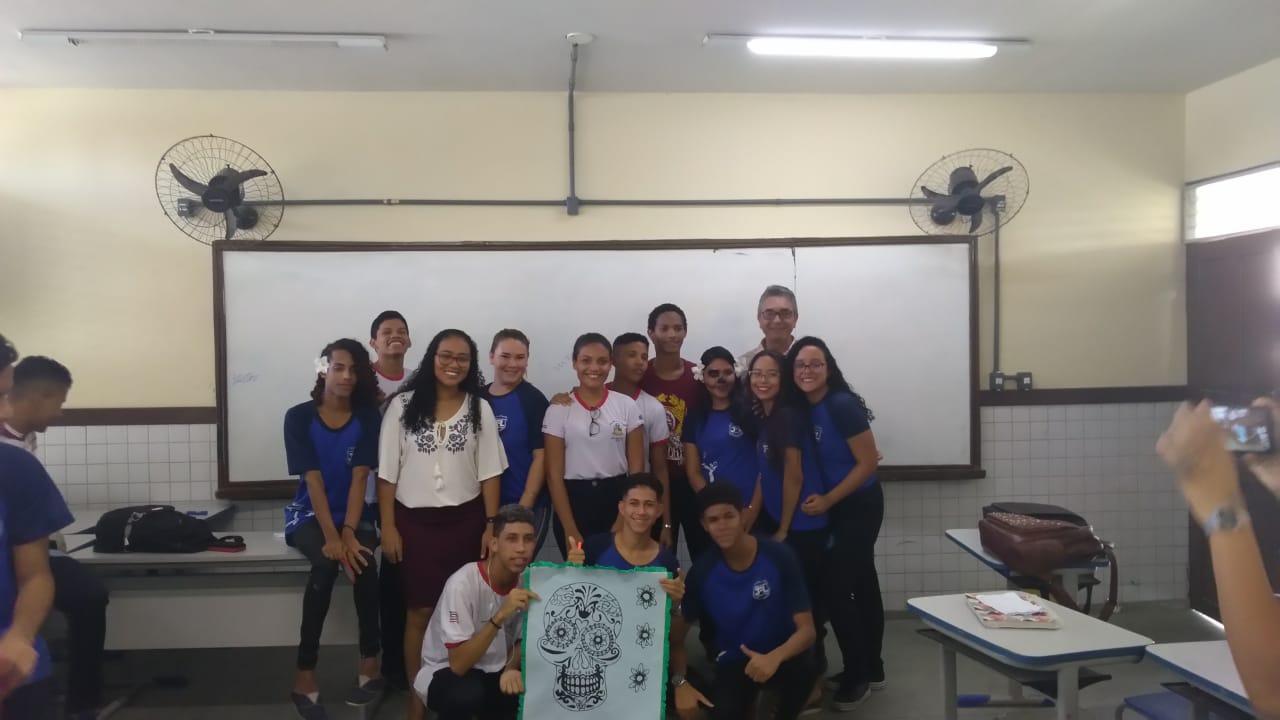 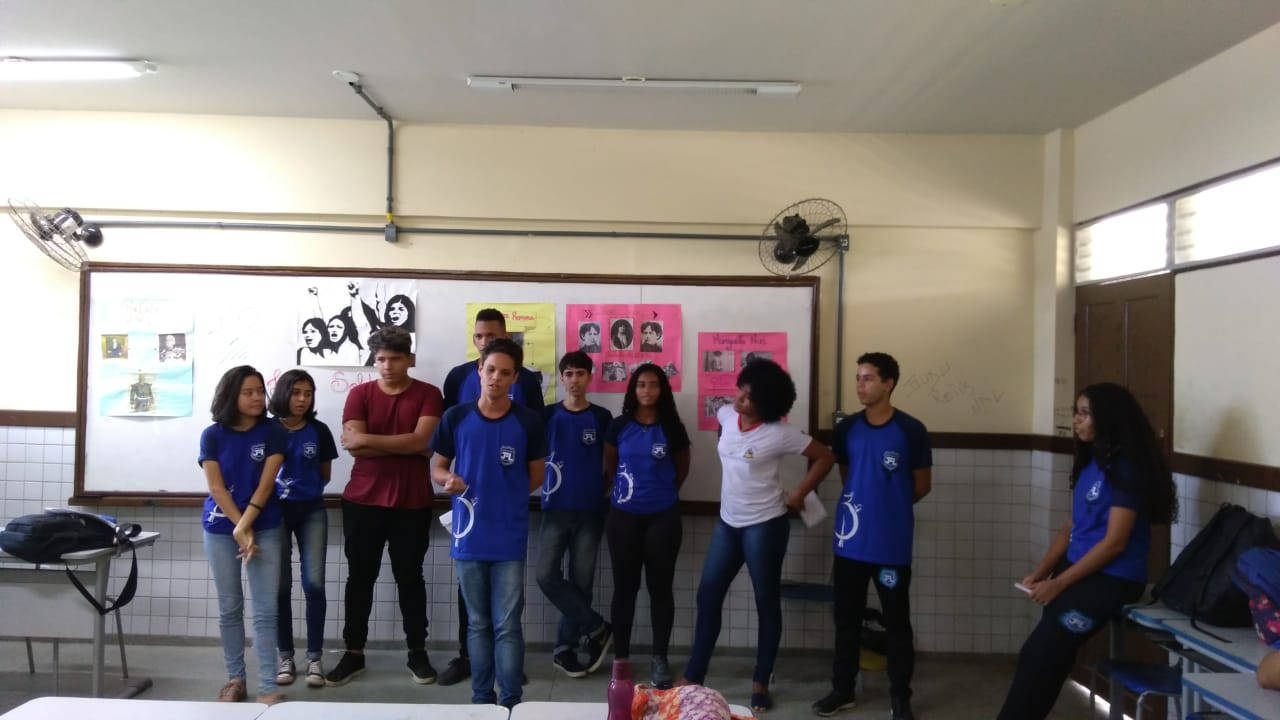 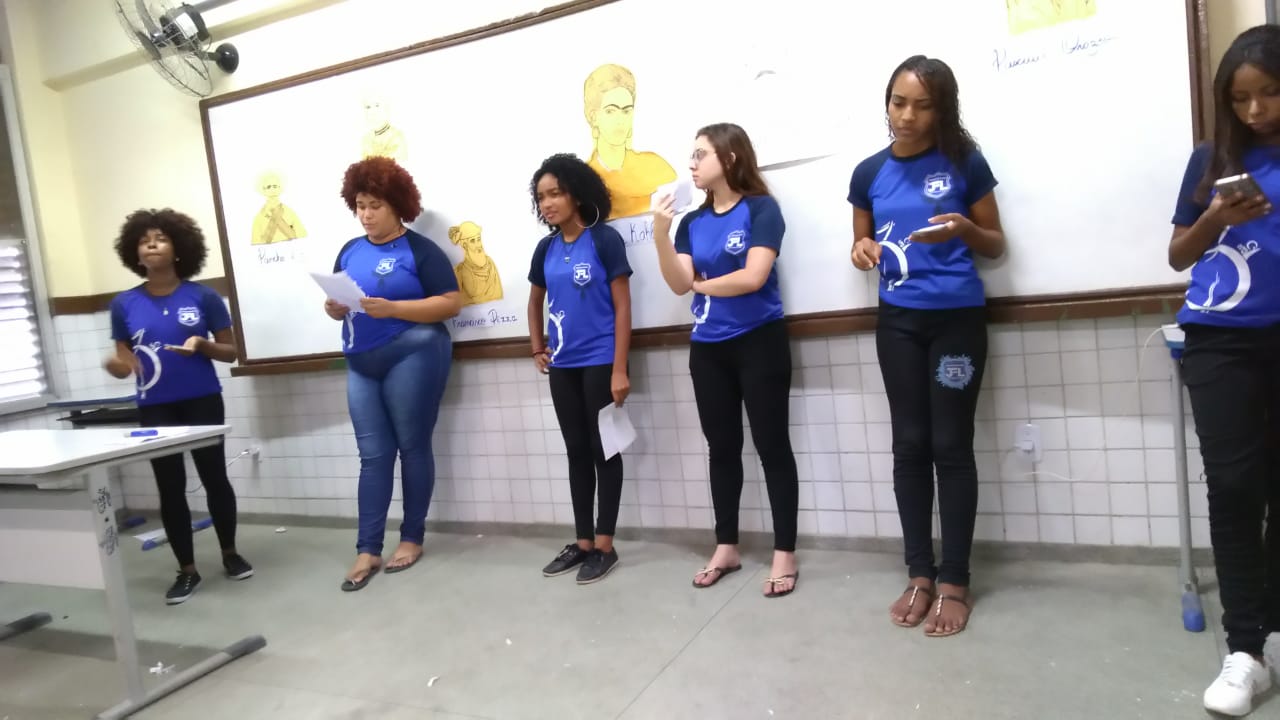 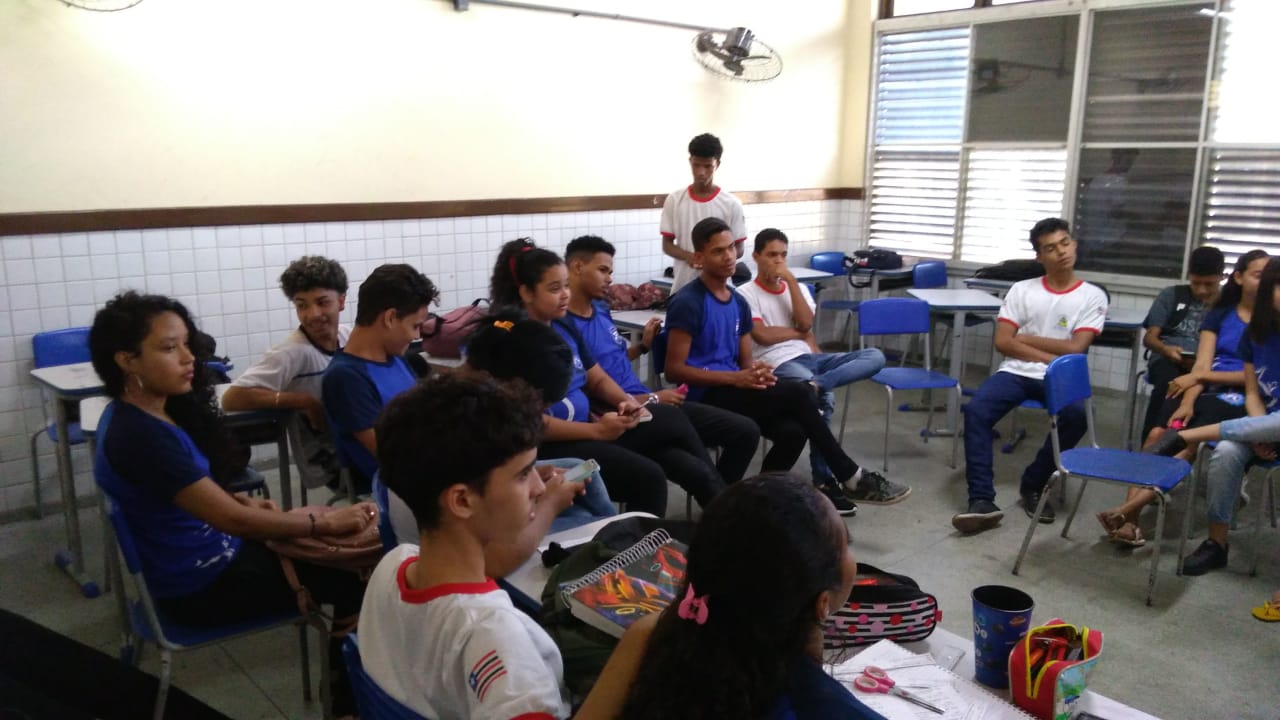 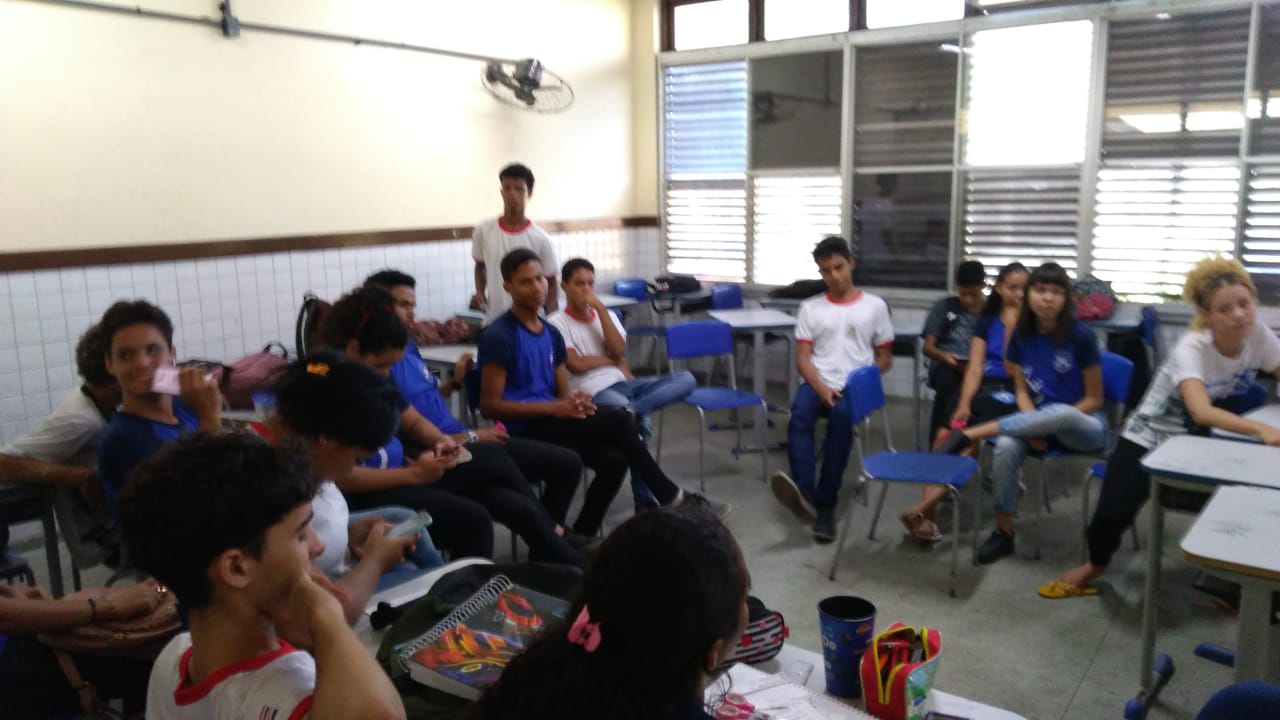 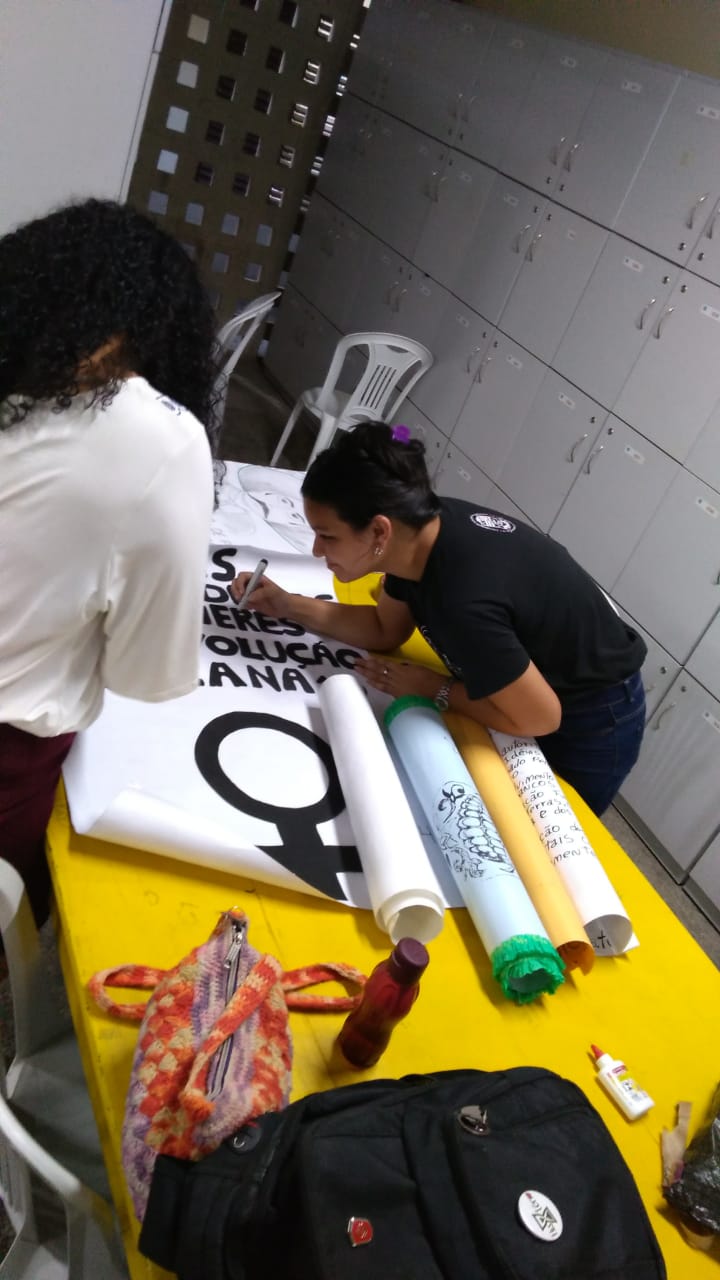 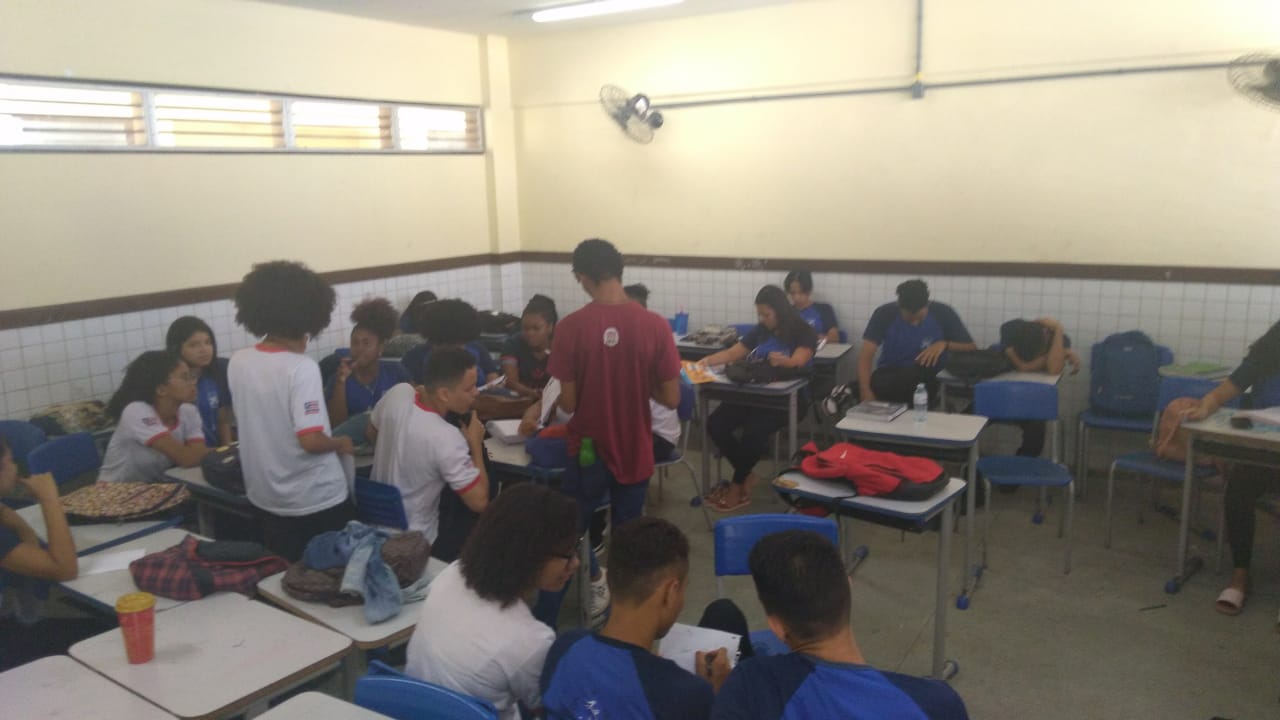 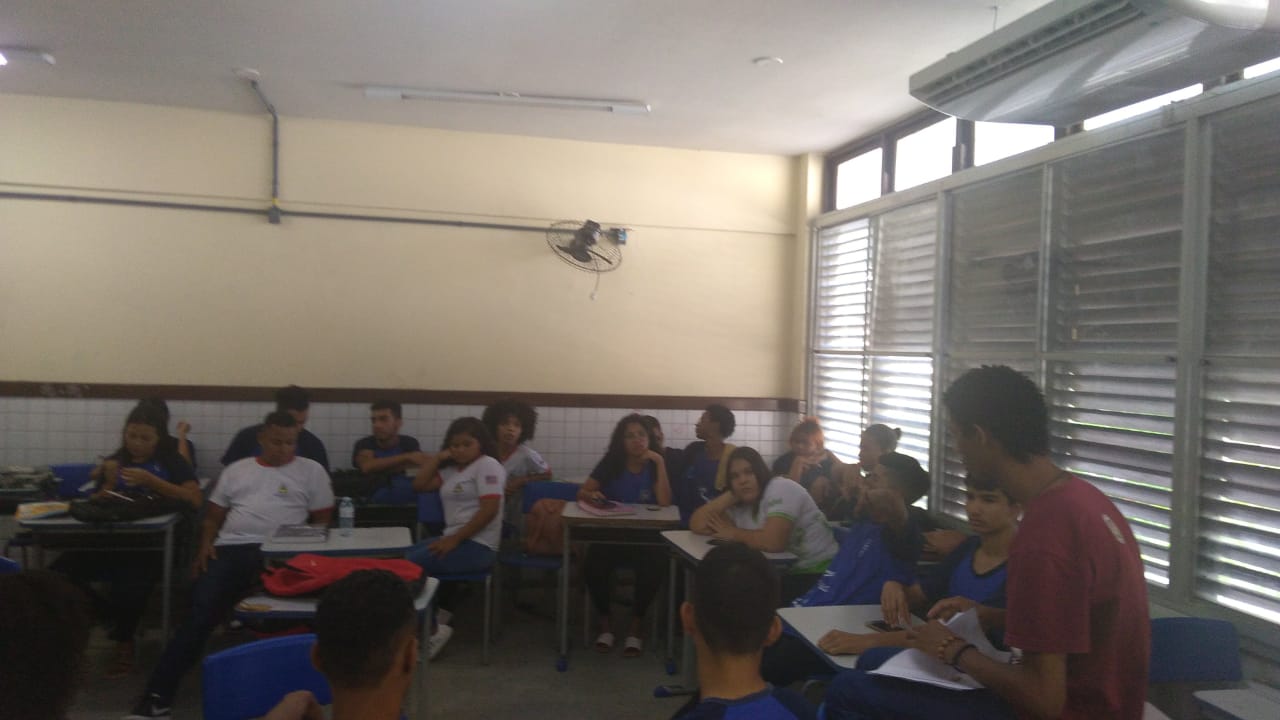 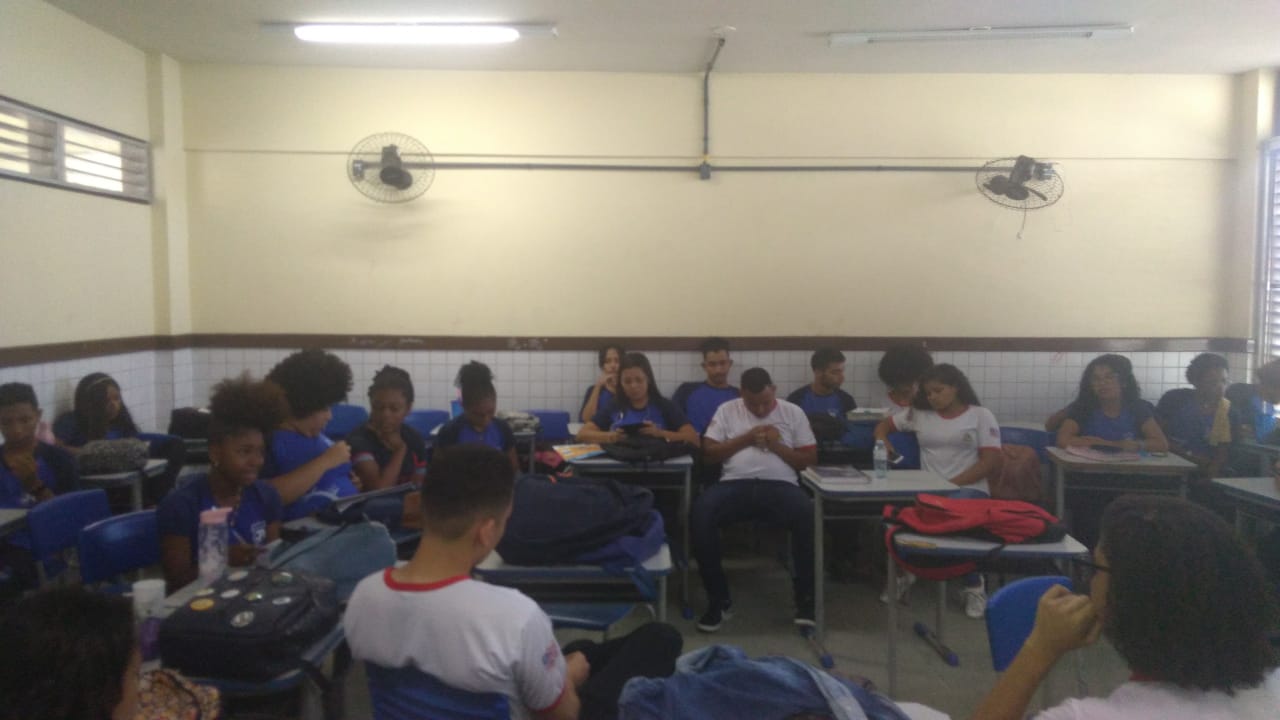 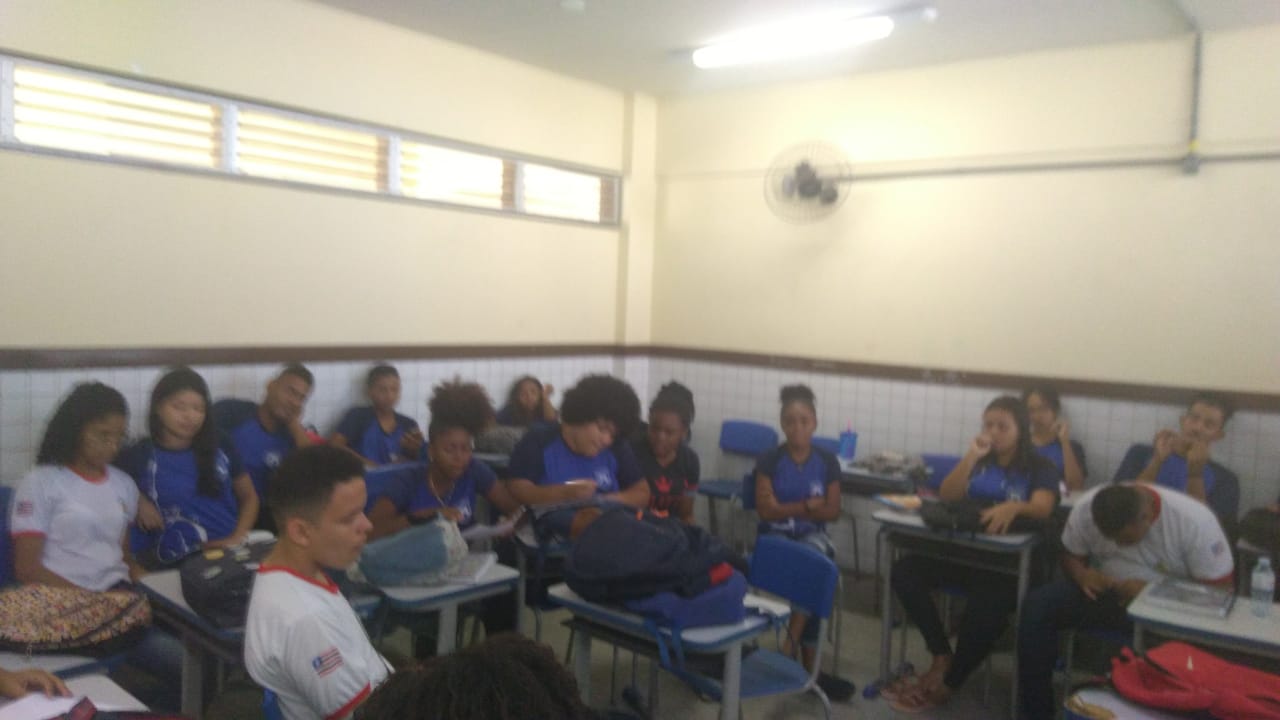 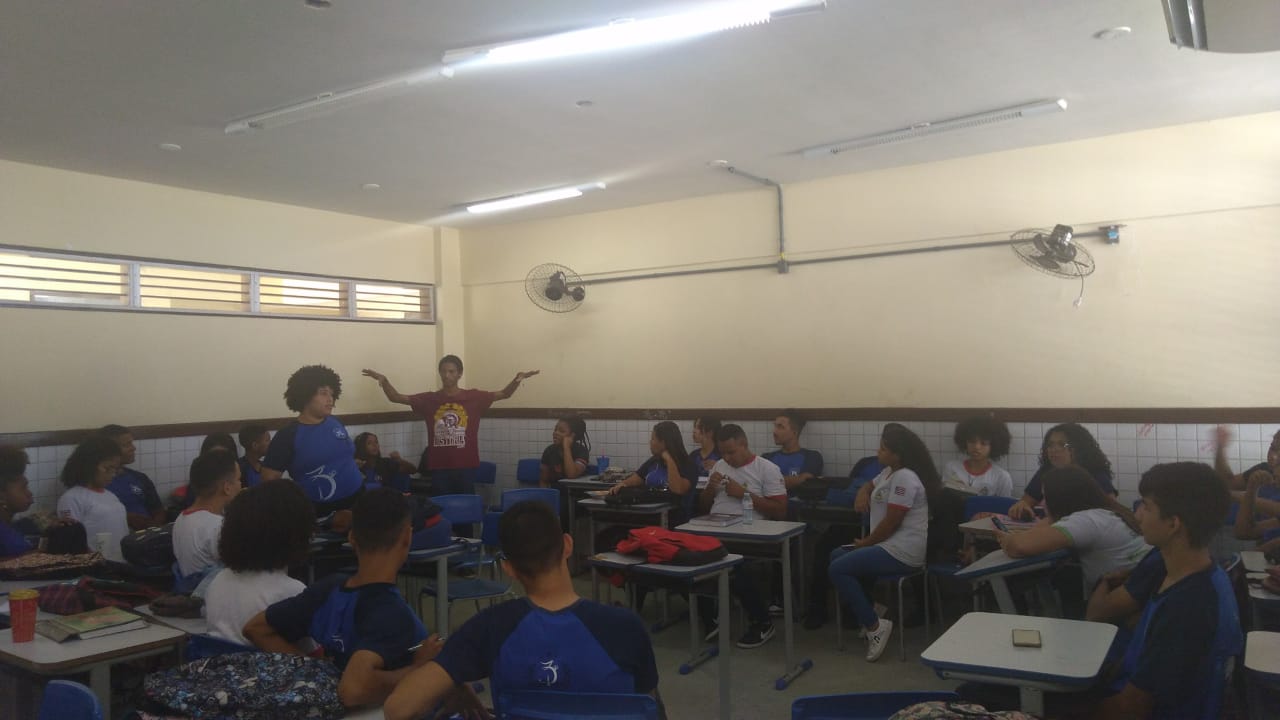 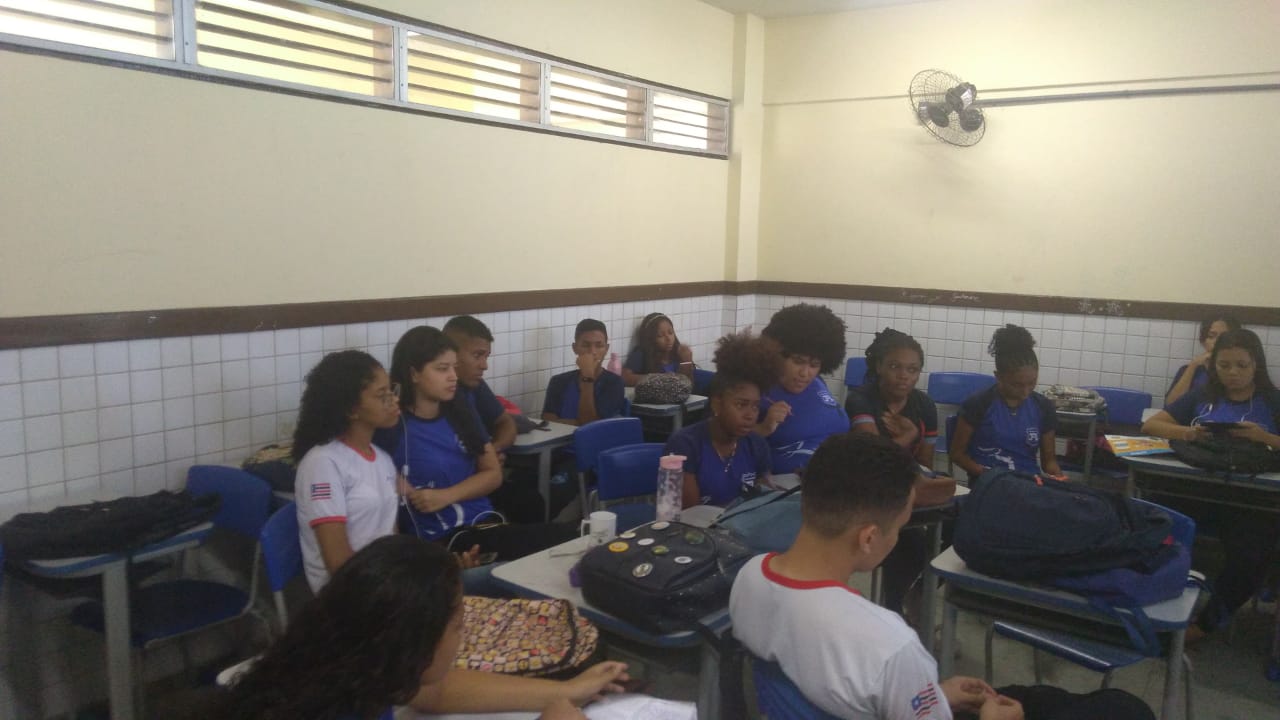 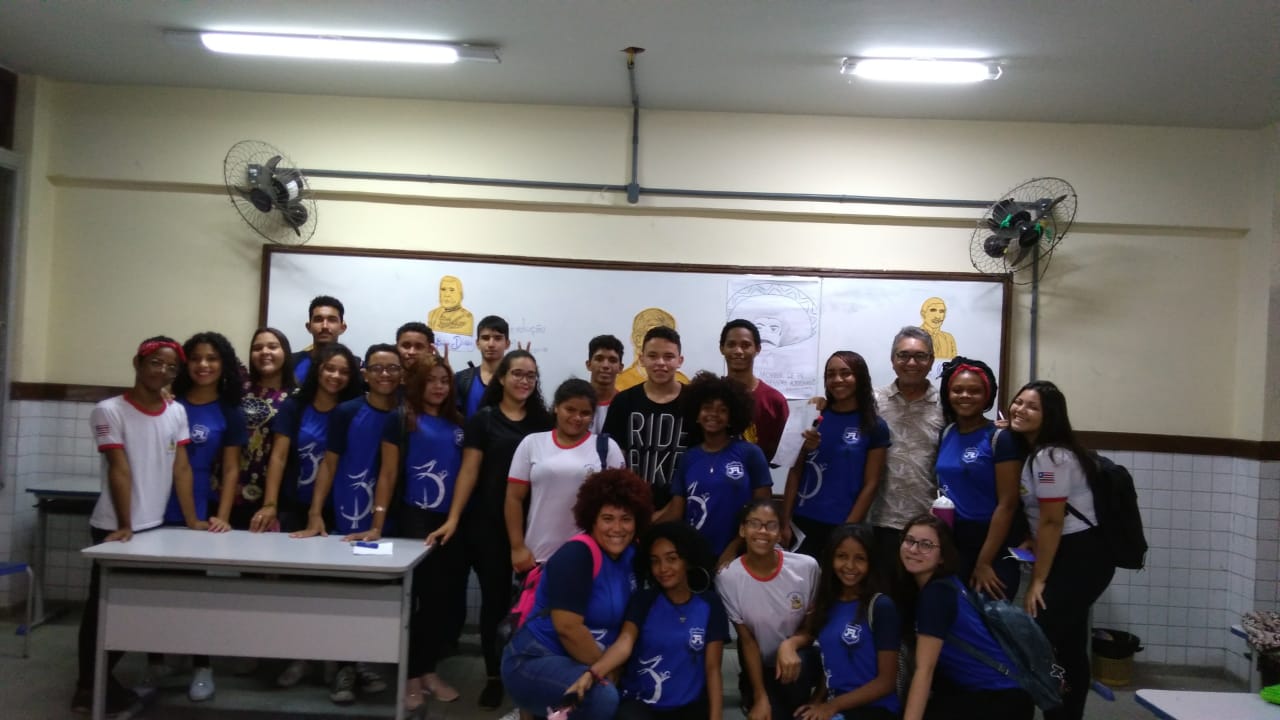 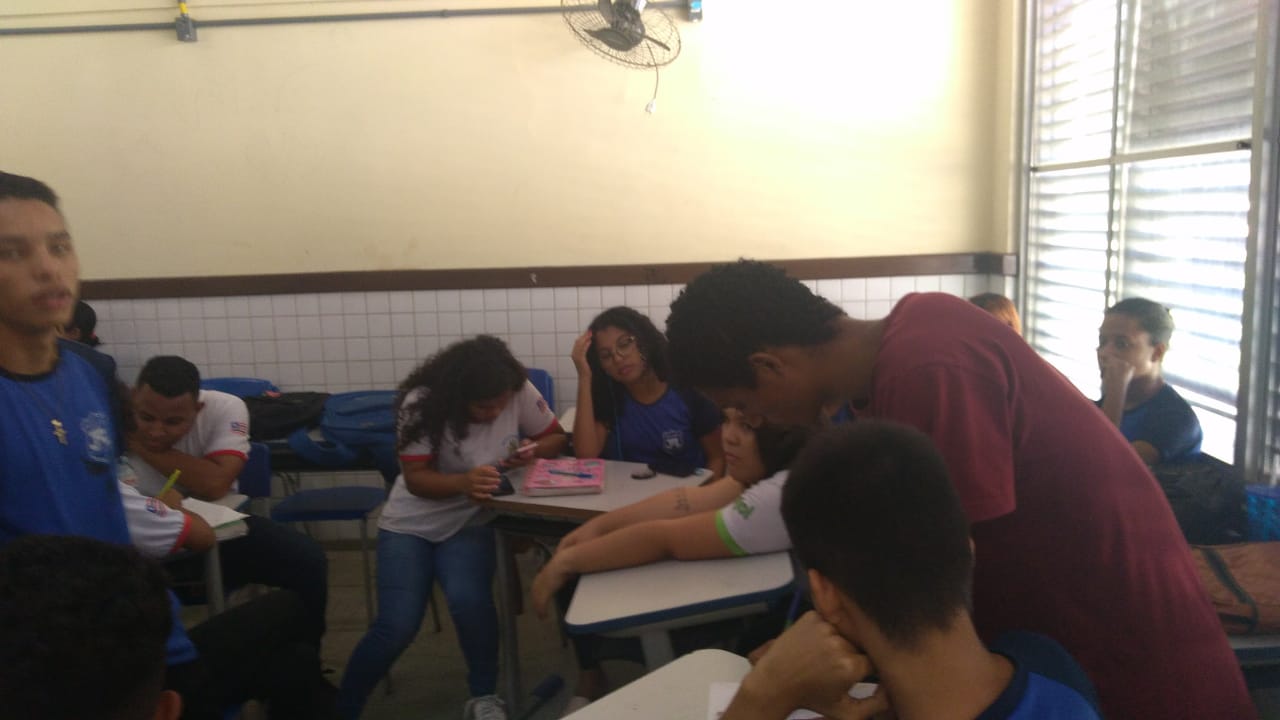 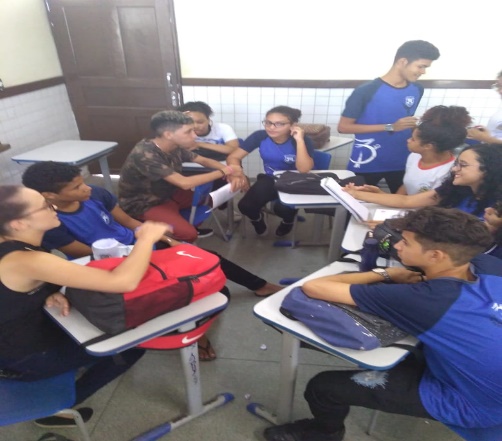 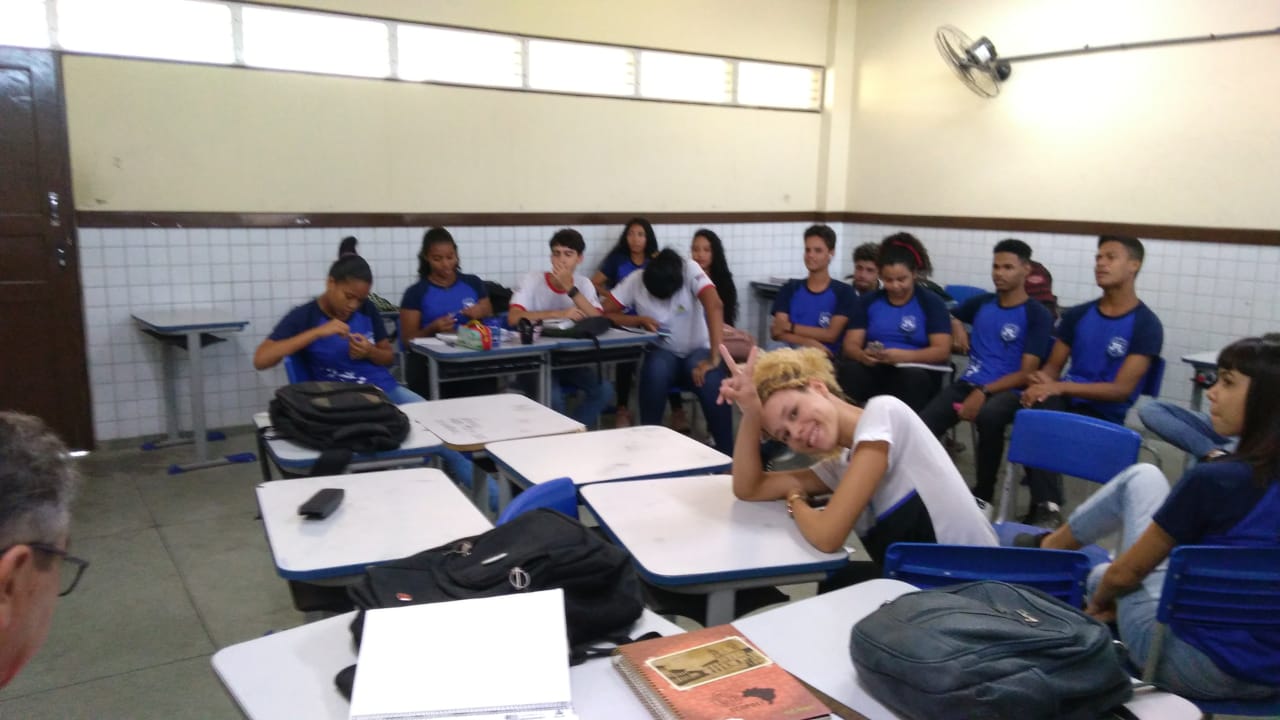 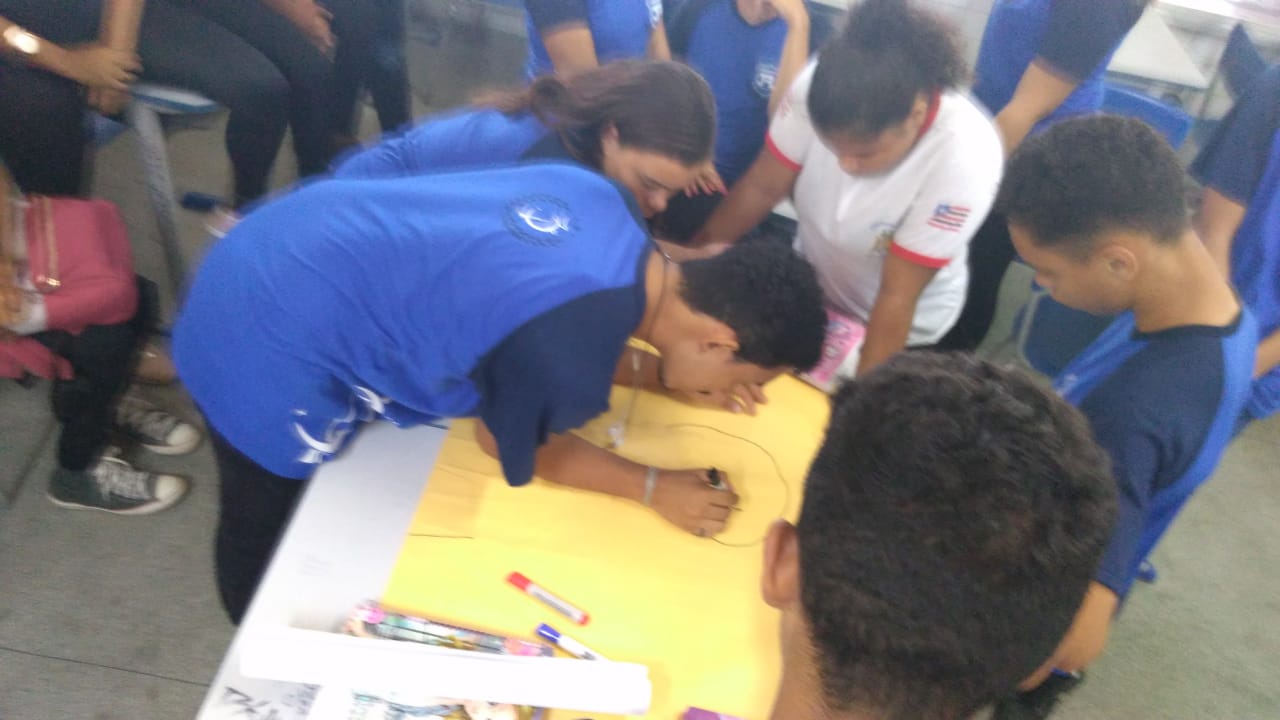 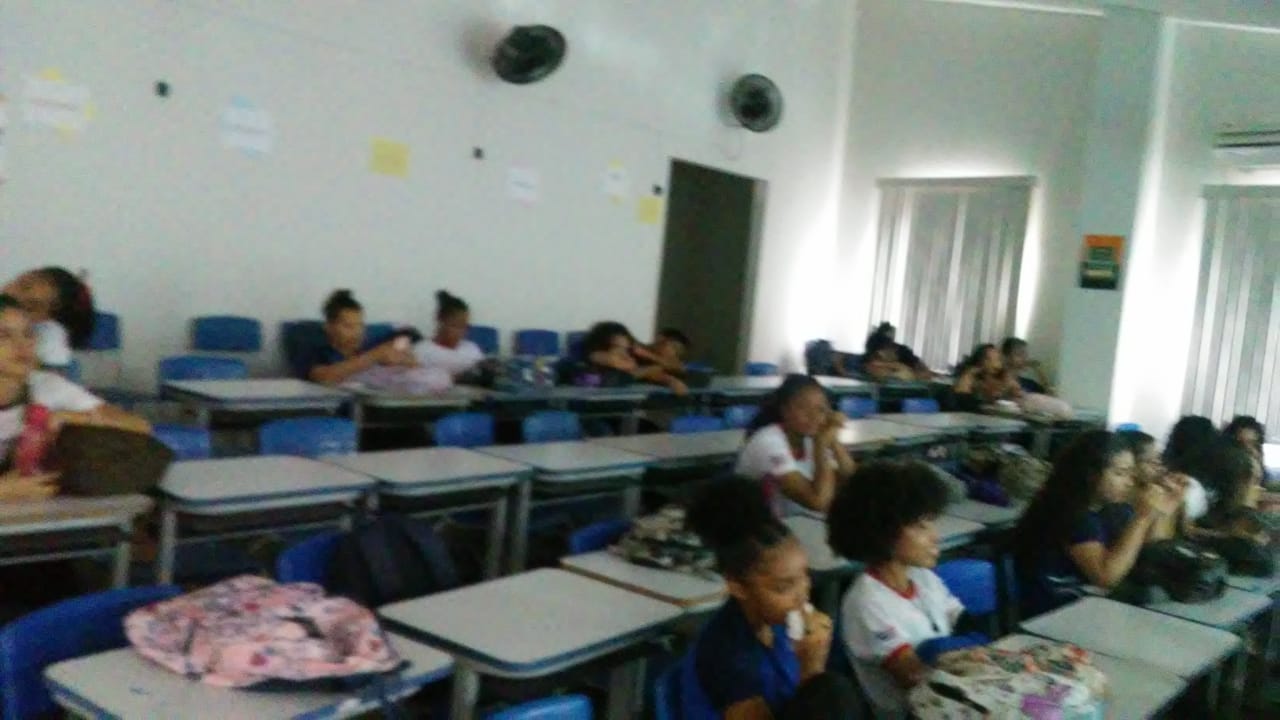 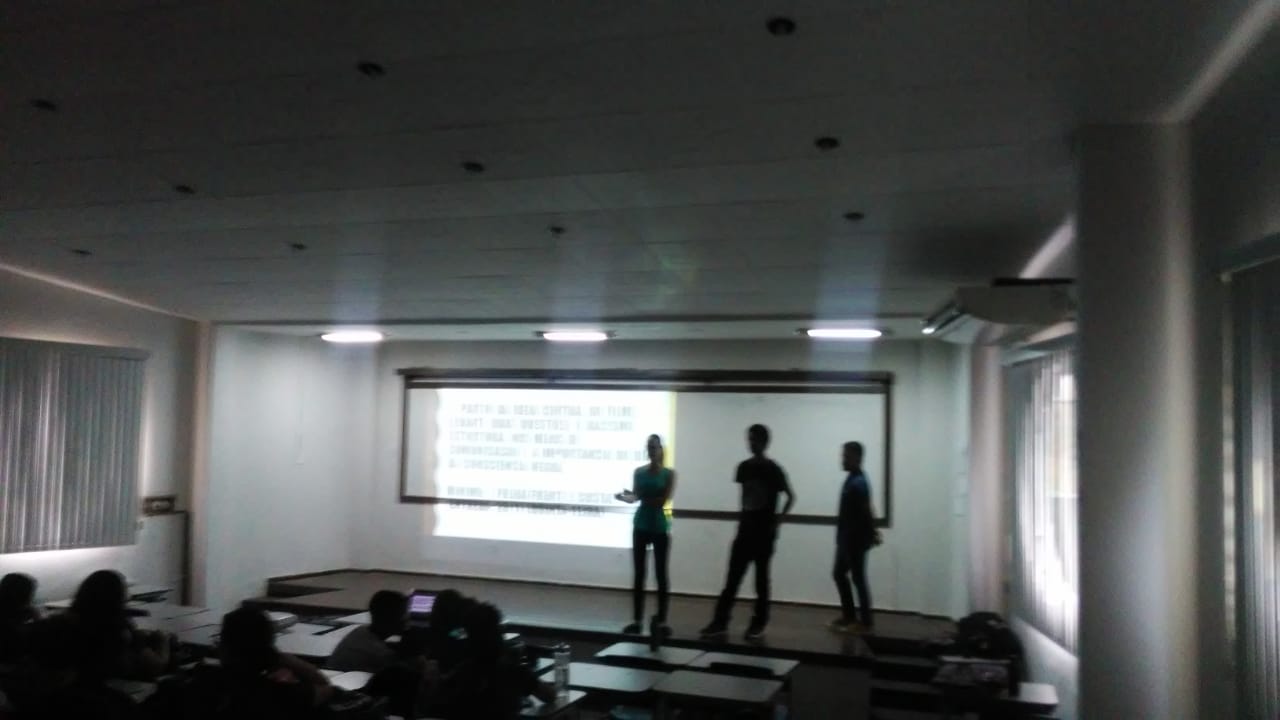 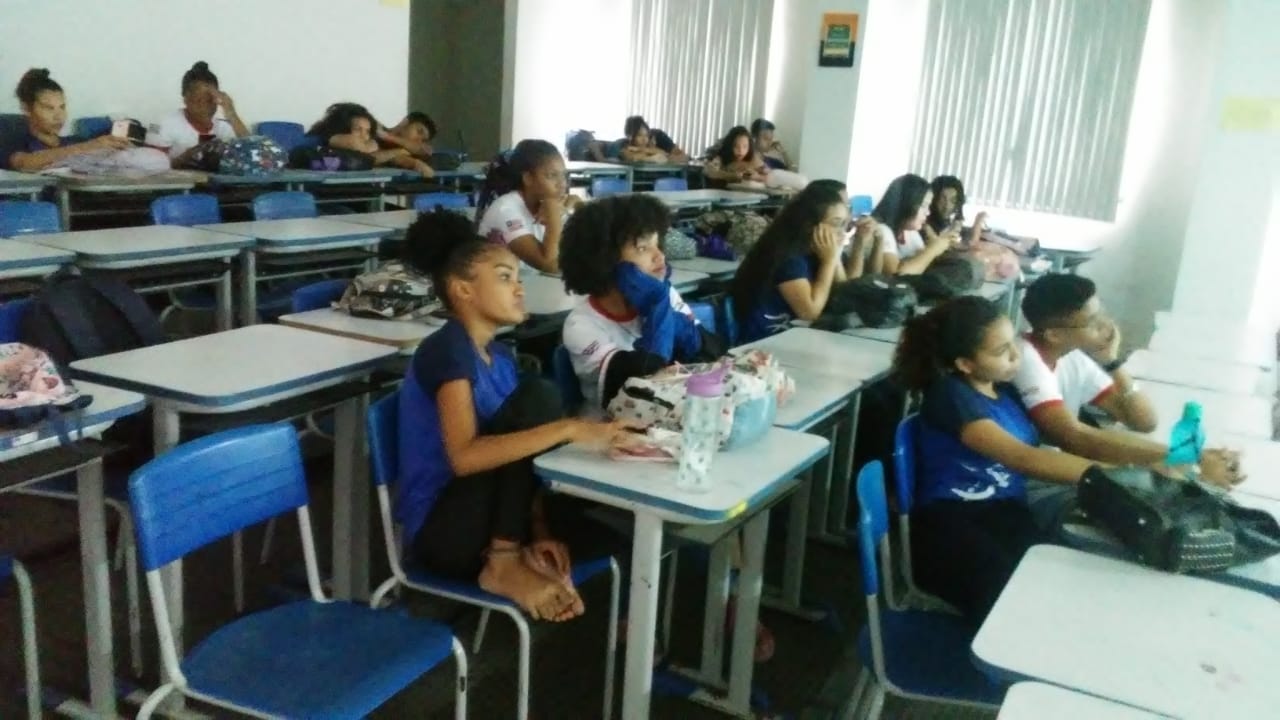 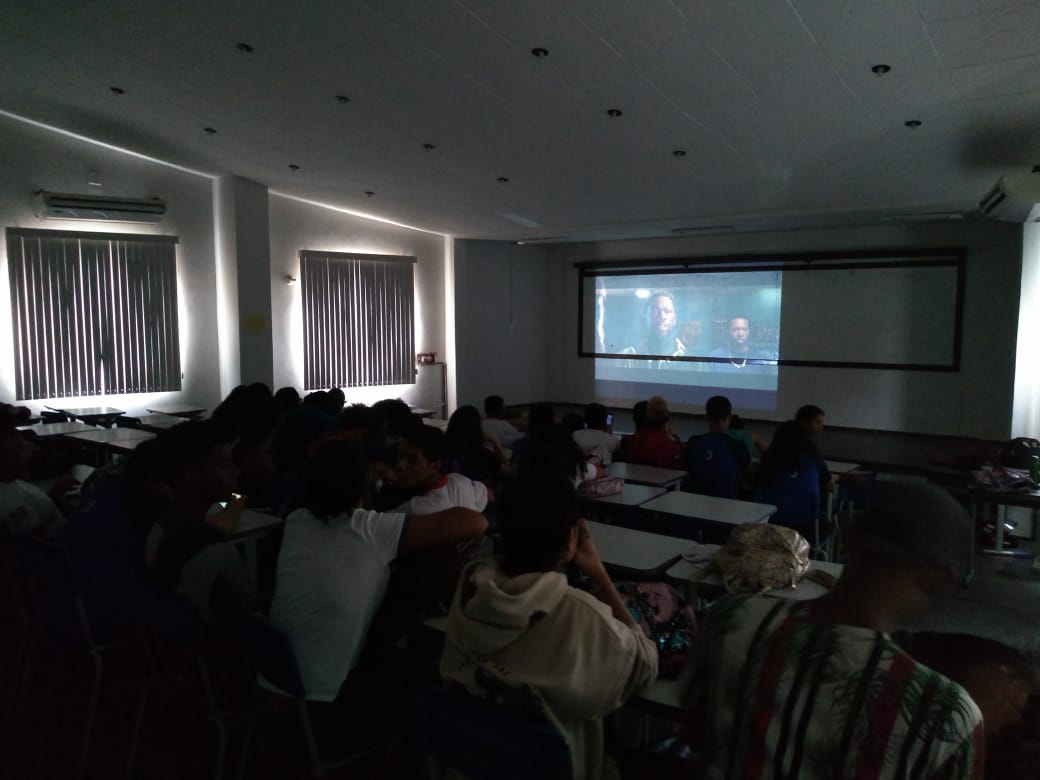 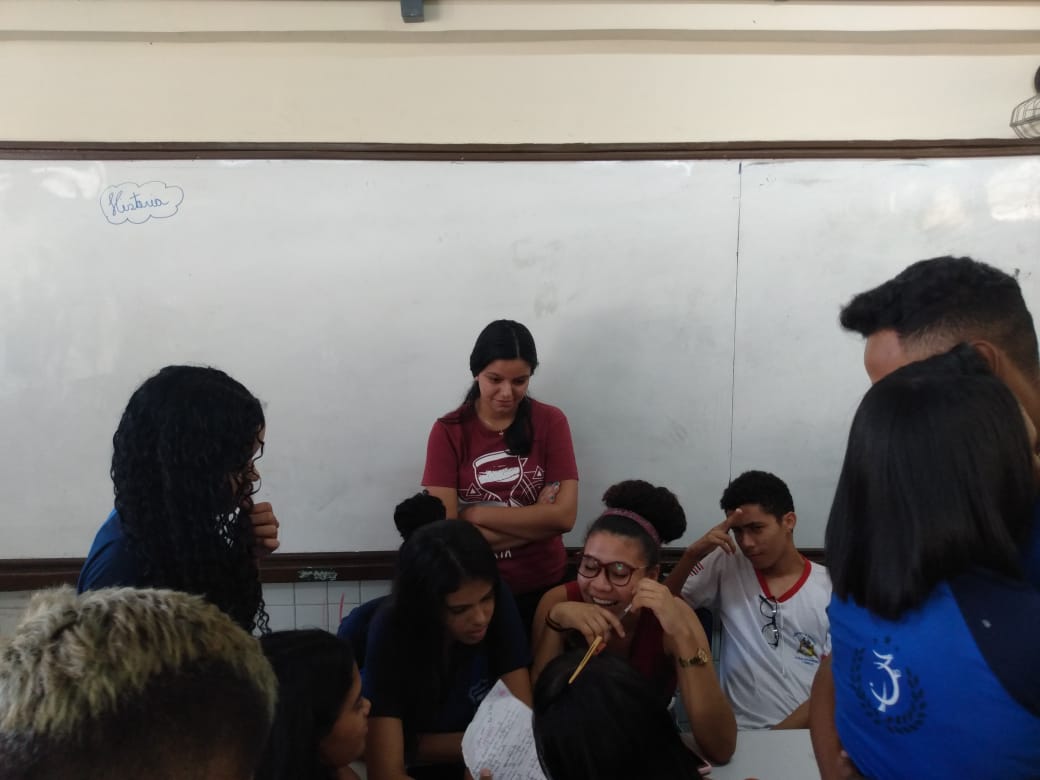 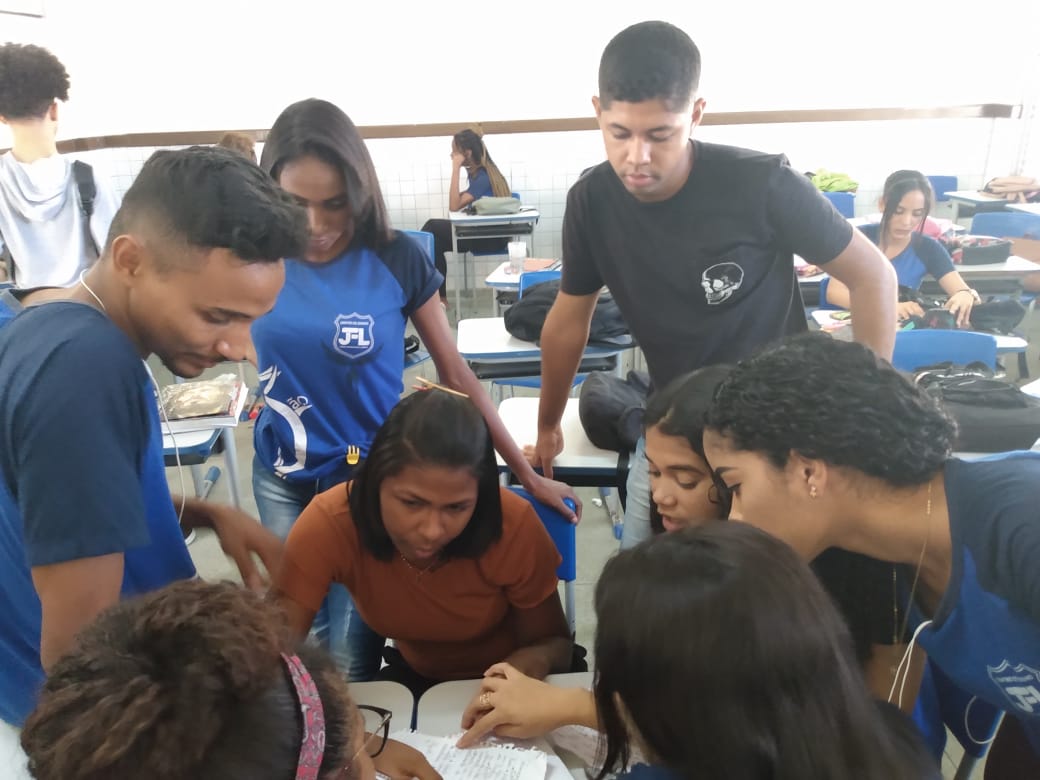 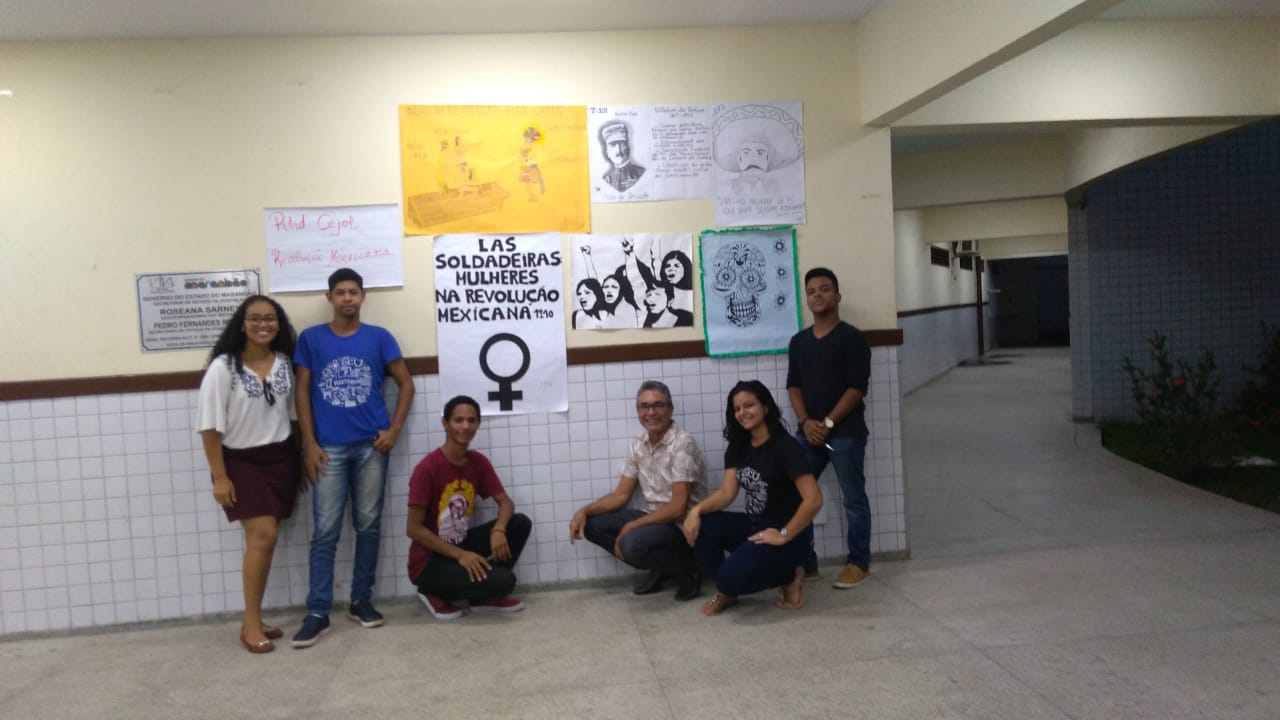 